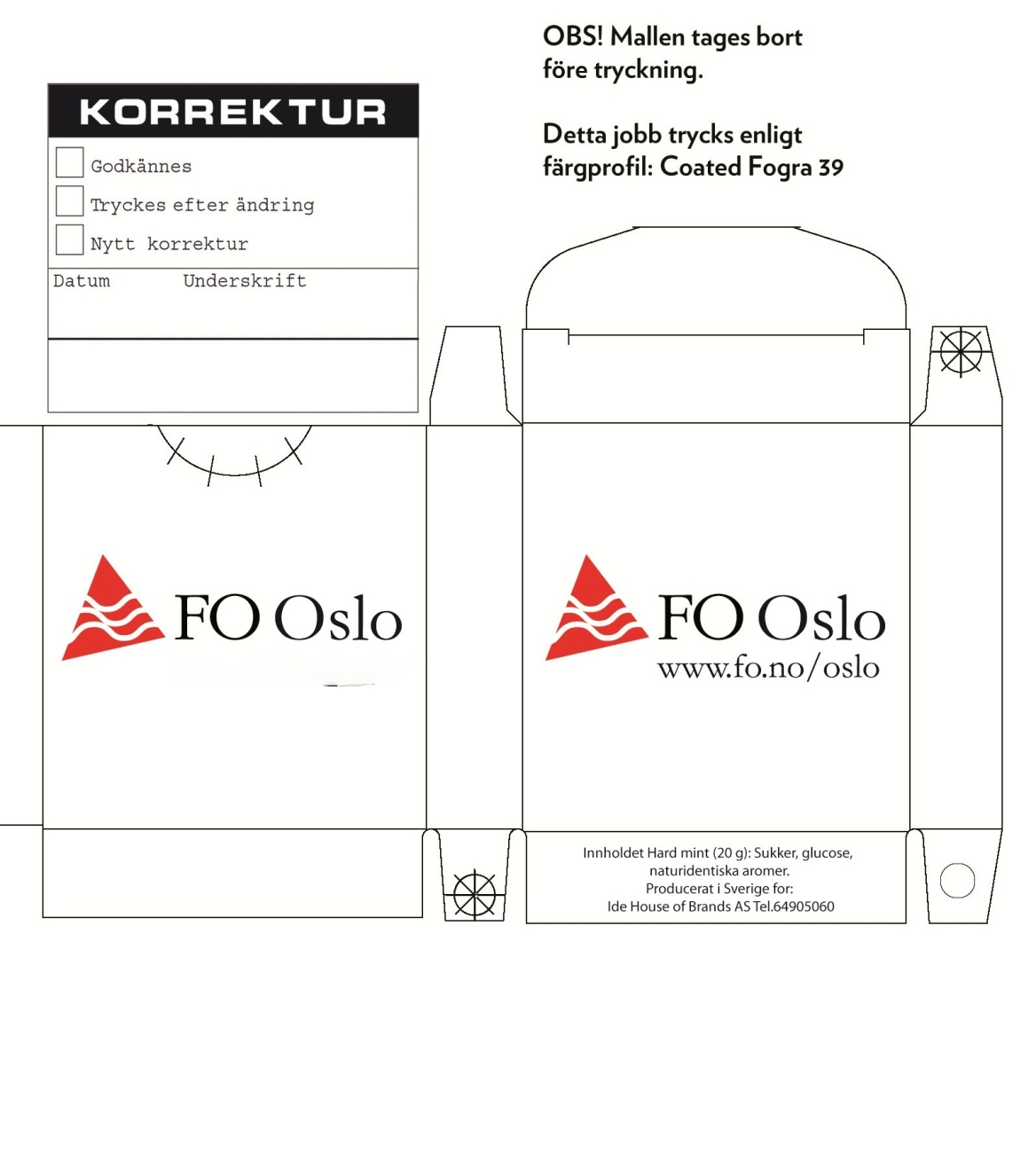 ProtokollRepresentantskapet på NITO 21.02.2017Åpning og velkommenSak 01/2017	KonstitueringInnkallingens lovlighet:Forslag til vedtak: Representantskapsmøtet 21.februarr 2017 anses for lovlig innkaltVedtak: Innkallingen enstemmig godkjentValg av møteleder:Styrets innstilling til møteledere: enstemmig valgtVedtak: Tore Kristiansen og Hanne Groseth enstemmig valgtValg av sekretær:Styrets innstilling til sekretær: Christer Ryen og Joachim NybakkeVedtak: Christer Ryen og Joachim Nybakke enstemmig valgtValg av protokollkomité:Forslag til vedtak: Styret velges som protokollkomité og godkjenner protokollen på styremøtet.Vedtak: Styret enstemmig valgt som kontrollkomiteGodkjenning av saksliste/tidsplanStyrets innstilling: Saksliste/tidsplan for møtet godkjennes, med mulige justeringer under møtet.Vedtak: Saksliste ble enstemmig godkjentGodkjenning av forretningsordenForslag til forretningsorden:TaletidMøteleder kan beslutte begrensning av taletid og inndra retten til replikk dersom dette er nødvendig for å gi alle inntegnede talere ordet innen tidsrammen. Møteleder kan innvilge innleder/forslagsstillere lengre taletid.Til forretningsorden gis ordet bare en gang og høyst 1 minutt til hver sak.       ReplikkerReplikker må knytte seg til det nærmeste foregående ordinære innlegg. Det er ikke adgang til å ta replikk på replikk.StrekMøteleder foreslår strek for en debatt når dette synes nødvendig for å gjennomføre debatten innen tidsrammen. Vedtak om å sette strek fattes med alminnelig flertall. Vedtak om å oppheve strek eller på andre måter fravike tidsrammen forutsetter 2/3 flertall.Forslag til vedtakAlle forslag til vedtak må foreligge skriftlig på møteleders bord, senest ved avslutning av det innlegg hvor forslaget framsettes. Dersom strek settes, skal forslag innleveres umiddelbart selv om forslagstiller står på talerlisten etter strek. Det er ikke anledning til å sette fram eller trekke forslag når strek er satt for vedkommende debatt.Forslag til uttalelserFrist for å fremme forslag til uttalelser settes til møtets begynnelse. Møteleder annonserer dette. Forslagene behandles under Åpen post.VoteringerVoteringer skjer ordinært ved håndsopprekning. Representantskapet/årsmøtet kan med alminnelig flertall vedta at en votering skal skje skriftlig.Med alminnelig flertall menes mer enn halvparten av de avgitte stemmer.Valg skjer skriftlig dersom noen av de stemmeberettigede krever det.Forslag til vedtak: Forretningsorden godkjennes.Vedtak: Forretningsorden enstemmig godkjentSak 02/2017 FO anno 2019Innledning ved Kjartan Tollefsen Laupstad og Kari Bente SkarbøDebatt: Eirik Søberg, Christer Ryen, Hege Traagstad, Lina Therese Sæterøy, Lars Emil Oma, Siv-Marit Lethigangas, Beate Svendsrud, Pål Harald Andreassen, Joachim Nybakke, Gunnar Langsø, Lisbeth Norsus, Tore Kristiansen, Joshua Edward StensbyVedtak: Informasjonen og debatten tas til orienteringSak 03/2017 Netthets og vold og truslerInnledning ved Andreas KikvikDebatt: Christer Ryen, Gunnar Langsø, Pål Harald Andreassen, Gina Gramford, Ingrid Vengen HansenForslag til vedtak: Innledningen tas til orienteringVedtak: Innledningen tas til orienteringSak 04/2017 Regnskap 2016Innledning ved Tore KristiansenDebatt: Joshua Edward Stensby, Gina Gramford, Lina Therese Sæterøy, Lars Emil Oma, Forslag til vedtak: Regnskapet tas til etterretning.Vedtak: Regnskapet for 2016 tas til etterretning.